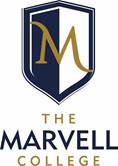 The Marvell CollegeRequires Examination Invigilators - CasualGrade 3 – £11.79 per hour The Marvell College requires casual examination invigilators to join our existing team.Successful candidates will be reliable, punctual and highly organised.In addition, they will demonstrate an ability to remain calm, show clear understanding of examination guidelines following induction training, and be empathetic to the needs of candidates in a high pressure exam environment.The Marvell College has gone from strength to strength since receiving a “Good” Ofsted report in July 2019. Since then, the school has been oversubscribed every year. We are extremely proud to serve our local community, we have a talented and committed body of staff who strive to go the extra mile for the students in our care. Our school motto “As good as anyone anywhere” combined with our school values of Ambition, Respect and Courage can be seen through every aspect of school life at Marvell.Colleagues will also benefit from being part of The Hull Collaborative Multi-Academy Trust (HCAT) where there are significant opportunities for further progression as well as generous employee benefits and favourable pay and conditions.This is a fantastic opportunity to make a substantial difference to the lives of young people.If you are interested, please visit our website www.themarvellcollege.com for further details and apply by downloading the support staff application form.  All completed application forms must be returned to Mrs L White, The Marvell College, Barham Road, Hull, HU9 4EE or by email recruitment@themarvellcollege.com.The school is committed to safeguarding and promoting the welfare of children and expects all staff and volunteers to share this commitment. Any successful applicant will be required to undertake an Enhanced Disclosure check by the Disclosure & Barring Service.As part of our safer recruitment procedures, online checks (including social media) may be carried out by the Trust, as part of our shortlisting process.HCAT is an equal opportunities employer.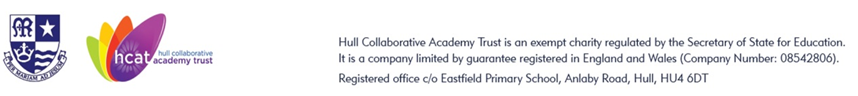 